УПРАВЛЕНИЕ ОБРАЗОВАНИЯ БРЕСТСКОГО ОБЛИСПОЛКОМА УЧРЕЖДЕНИЕ ОБРАЗОВАНИЯ«ЛУНИНЕЦКИЙ ГОСУДАРСТВЕННЫЙ ПОЛИТЕХНИЧЕСКИЙ ПРОФЕССИОНАЛЬНО-ТЕХНИЧЕСКИЙ КОЛЛЕДЖ»Самостоятельные работы по алгебре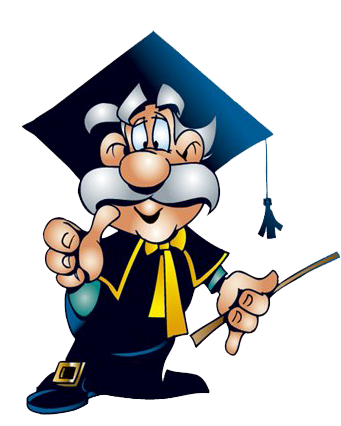 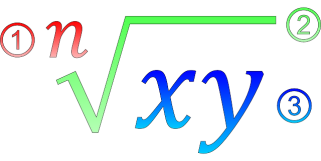 г.Лунинец2015Данное пособие включает самостоятельные работы по алгебре по теме «Степень с рациональным показателем. Степенная функция», составленные в соответствии с типовой учебно-программной документацией для учреждений, обеспечивающих получение среднего образования в соответствии с действующей программой (Учебная программа Министерства образования РБ общеобразовательных учреждений с белорусским и русским языком обучения, 2009г.) и требованиям 10-бальной системы оценки результатов учебной деятельности учащихся. Все материалы разработаны в двух равноценных вариантах.Рекомендуется преподавателям математики общеобразовательных школ, профессионально-технических и средних специальных учебных заведений.Автор: С.Н. Ольшевская, преподаватель математики первой квалификационной категорииРецензент: С.И. Зосич, председатель МК предметов  общеобразовательного циклаТехнический редактор: С. Н. Ольшевская, преподаватель математики первой квалификационной категорииПечатается по решению экспертного совета колледжа